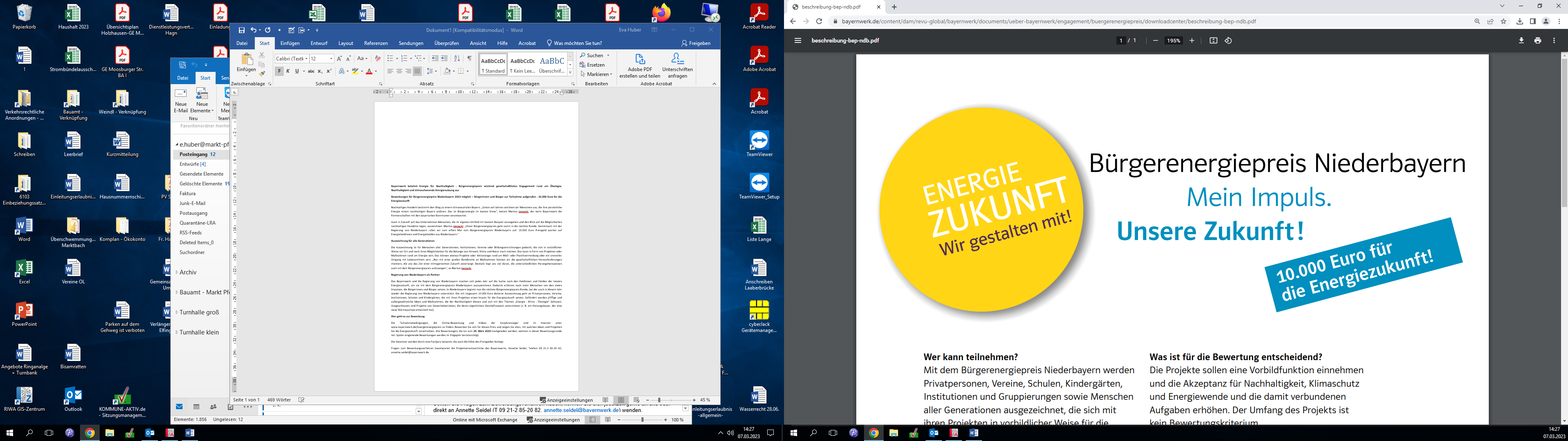 Bayernwerk belohnt Energie für Nachhaltigkeit - Bürgerenergiepreis zeichnet gesellschaftliches Engagement rund um Ökologie, Nachhaltigkeit und klimaschonende Energienutzung aus Bewerbungen für Bürgerenergiepreis Niederbayern 2023 möglich – Bürgerinnen und Bürger zur Teilnahme aufgerufen - 10.000 Euro für die Energiezukunft Nachhaltiges Handeln bestimmt den Weg zu einem klimaneutralen Bayern. „Schon seit Jahren zeichnen wir Menschen aus, die ihre persönliche Energie einem nachhaltigen Bayern widmen. Das ist Bürgerenergie im besten Sinne“, betont Markus Leczycki, der beim Bayernwerk die Partnerschaften mit den bayerischen Kommunen verantwortet. Auch in Zukunft will das Unternehmen Menschen, die im eigenen Umfeld mit bestem Beispiel vorangehen und den Blick auf die Möglichkeiten nachhaltigen Handelns legen, auszeichnen. Markus Leczycki: „Unser Bürgerenergiepreis geht somit in die nächste Runde. Gemeinsam mit der Regierung von Niederbayern rufen wir zum elften Mal zum Bürgerenergiepreis Niederbayern auf. 10.000 Euro Preisgeld warten auf Energieheldinnen und Energiehelden aus Niederbayern.“ Auszeichnung für alle Generationen Die Auszeichnung ist für Menschen aller Generationen, Institutionen, Vereine oder Bildungseinrichtungen gedacht, die sich in vorbildlicher Weise vor Ort und nach ihren Möglichkeiten für die Belange von Umwelt, Klima und Natur stark machen. Das kann in Form von Projekten oder Maßnahmen rund um Energie sein. Das können ebenso Projekte oder Aktionstage rund um Müll- oder Plastikvermeidung oder ein sinnvoller Umgang mit Lebensmitteln sein. „Nur mit einer großen Bandbreite an Maßnahmen können wir die gesellschaftlichen Herausforderungen meistern, die uns das Ziel einer klimagerechten Zukunft abverlangt. Deshalb liegt uns viel daran, die unterschiedlichen Herangehensweisen auch mit dem Bürgerenergiepreis aufzuzeigen“, so Markus Leczycki. Regierung von Niederbayern als Partner Das Bayernwerk und die Regierung von Niederbayern machen sich jedes Jahr auf die Suche nach den Heldinnen und Helden der lokalen Energiezukunft, um sie mit dem Bürgerenergiepreis Niederbayern auszuzeichnen. Dadurch erfahren noch mehr Menschen von den vielen Impulsen, die Bürgerinnen und Bürger setzen. In Niederbayern beginnt nun die nächste Bürgerenergiepreis-Runde, bei der auch in diesem Jahr wieder die Regierung von Niederbayern unterstützt. Die mit insgesamt 10.000 Euro dotierte Auszeichnung geht an Privatpersonen, Vereine, Institutionen, Schulen und Kindergärten, die mit ihren Projekten einen Impuls für die Energiezukunft setzen. Gefördert werden pfiffige und außergewöhnliche Ideen und Maßnahmen, die der Nachhaltigkeit dienen und sich mit den Themen „Energie - Klima - Ökologie“ befassen. Ausgeschlossen sind Projekte von Gewerbebetrieben, die deren eigentlichen Geschäftszweck unterstützen (z. B. ein Heizungsbauer, der eine neue Wärmepumpe entwickelt hat). Hier geht es zur Bewerbung Die Teilnahmebedingungen, die Online-Bewerbung und Videos der Vorjahressieger sind im Internet unter www.bayernwerk.de/buergerenergiepreis zu finden. Bewerben Sie sich für diesen Preis und zeigen Sie allen, mit welchen Ideen und Projekten Sie die Energiezukunft vorantreiben. Alle Bewerbungen, die bis zum 29. März 2023 hochgeladen werden, nehmen in dieser Bewerbungsrunde teil. Später eingehende Bewerbungen werden im Folgejahr berücksichtigt. Die Gewinner werden durch eine Fachjury benannt, die auch die Höhe des Preisgeldes festlegt.Fragen zum Bewerbungsverfahren beantwortet die Projektverantwortliche des Bayernwerks, Annette Seidel, Telefon 09 21-2 85-20 82, annette.seidel@bayernwerk.de.